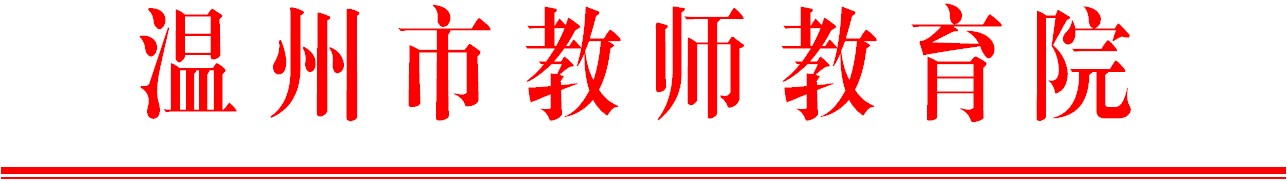 关于召开2019上半年温州市中小学体育、信息技术学科研训员会议的通知各县（市、区）教育局、浙南产业集聚区文教体局，市局直属各学校：根据市教师教育院工作计划，决定召开2019上半年温州市中小学体育、信息技术学科研训员工作会议。现将有关事项通知如下：一、会议安排二、会议内容教学观摩，专题讲座，讨论、落实本学期各项工作内容与要求等。三、其它事项请安排好工作，准时参加会议。与会人员差旅费回原单位报销。温州市教师教育院学科时间地点联系人体育（周四）～龙湾区永昌小学曾荣13456016678信息技术（周四）瓯海区外国语学校姜老师13758723911